ООО «МАШСТРОЙХОЛДИНГ»ПОГРУЗЧИК-ЗЕРНОМЕТАТЕЛЬ САМОПЕРЕДВИЖНОЙА-100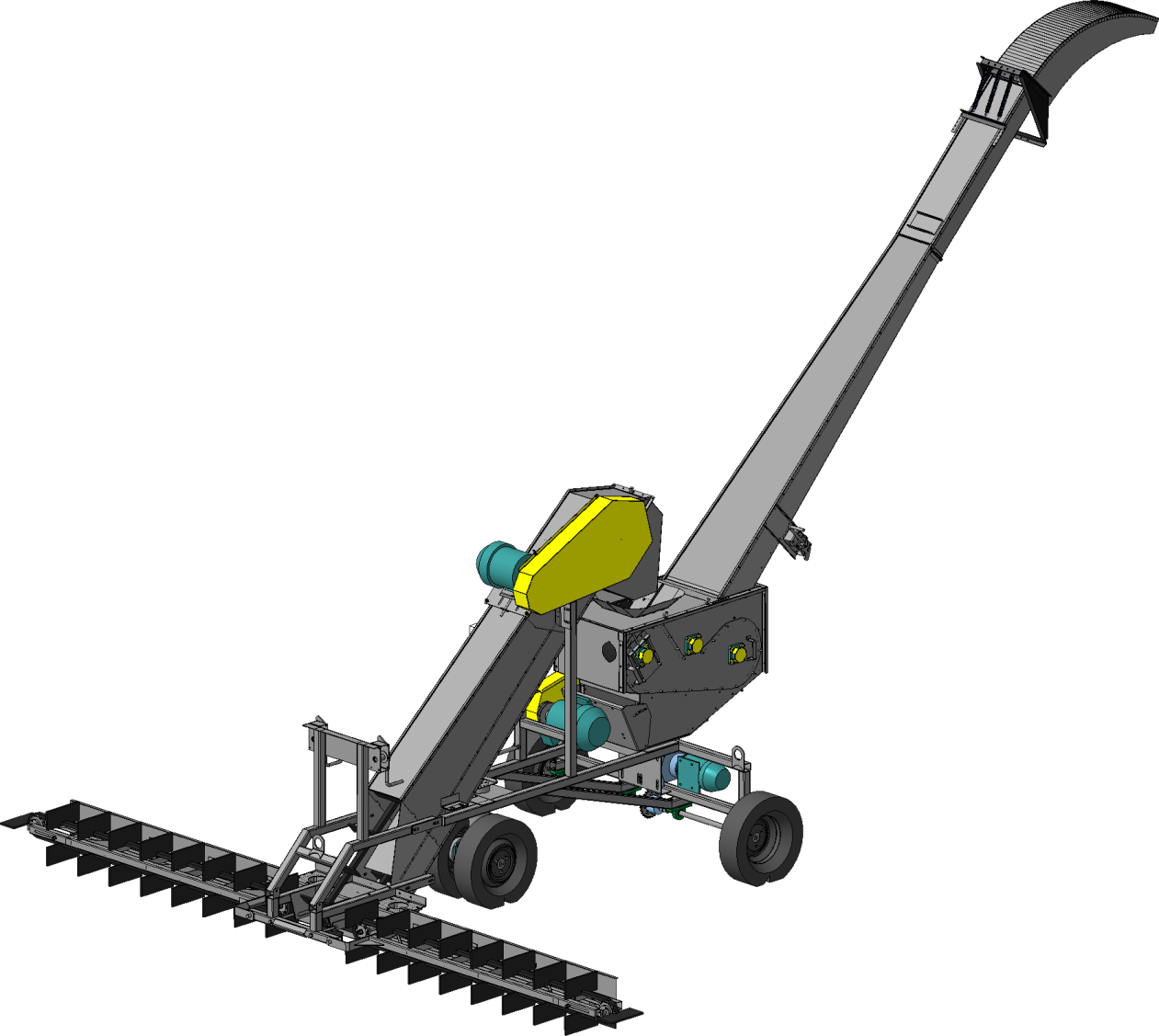 Каталог деталей и сборочных единицООО «МАШСТРОЙХОЛДИНГ»Тел. 8-952-956-58-47, 8-915-546-01-85E-mail: mashstroy23@mail.ruhttp: машстрой-холдинг.рфНастоящий каталог содержит иллюстрации сборочных единиц и деталей зернометателя передвижного А-100 и спецификации к этим сборочным единицам.Каталог предназначен для составления заявок на запасные части и материалы, качественного проведения технического обслуживания и ремонта, а также для обучения технических специалистов правильной эксплуатации зернометателя А-100.В каталоге не показаны некоторые, как правило, стандартные узлы и детали, установка которых с очевидностью вытекает из сборки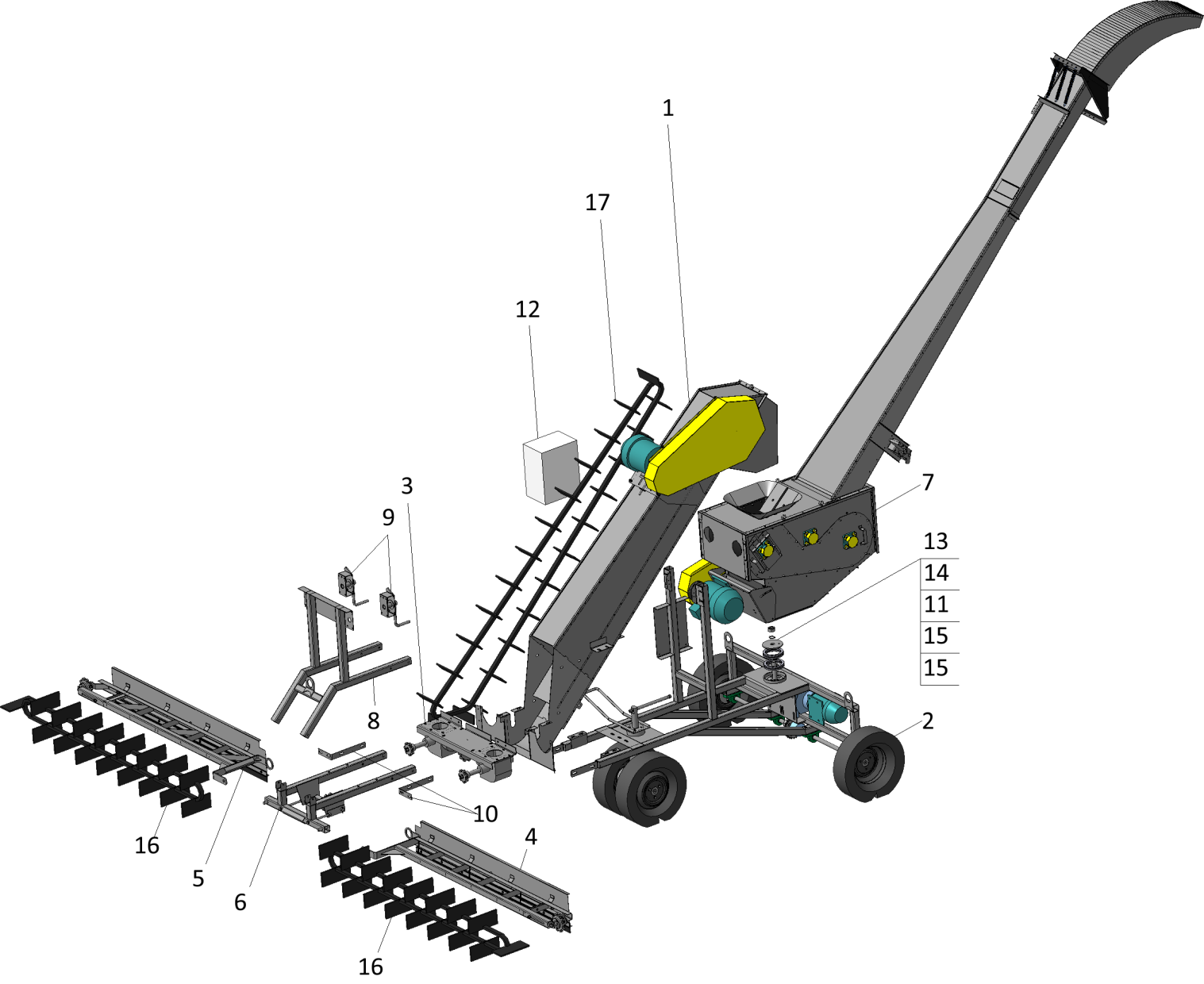 Рис 1. Общий вид 100-00.00Таблица 1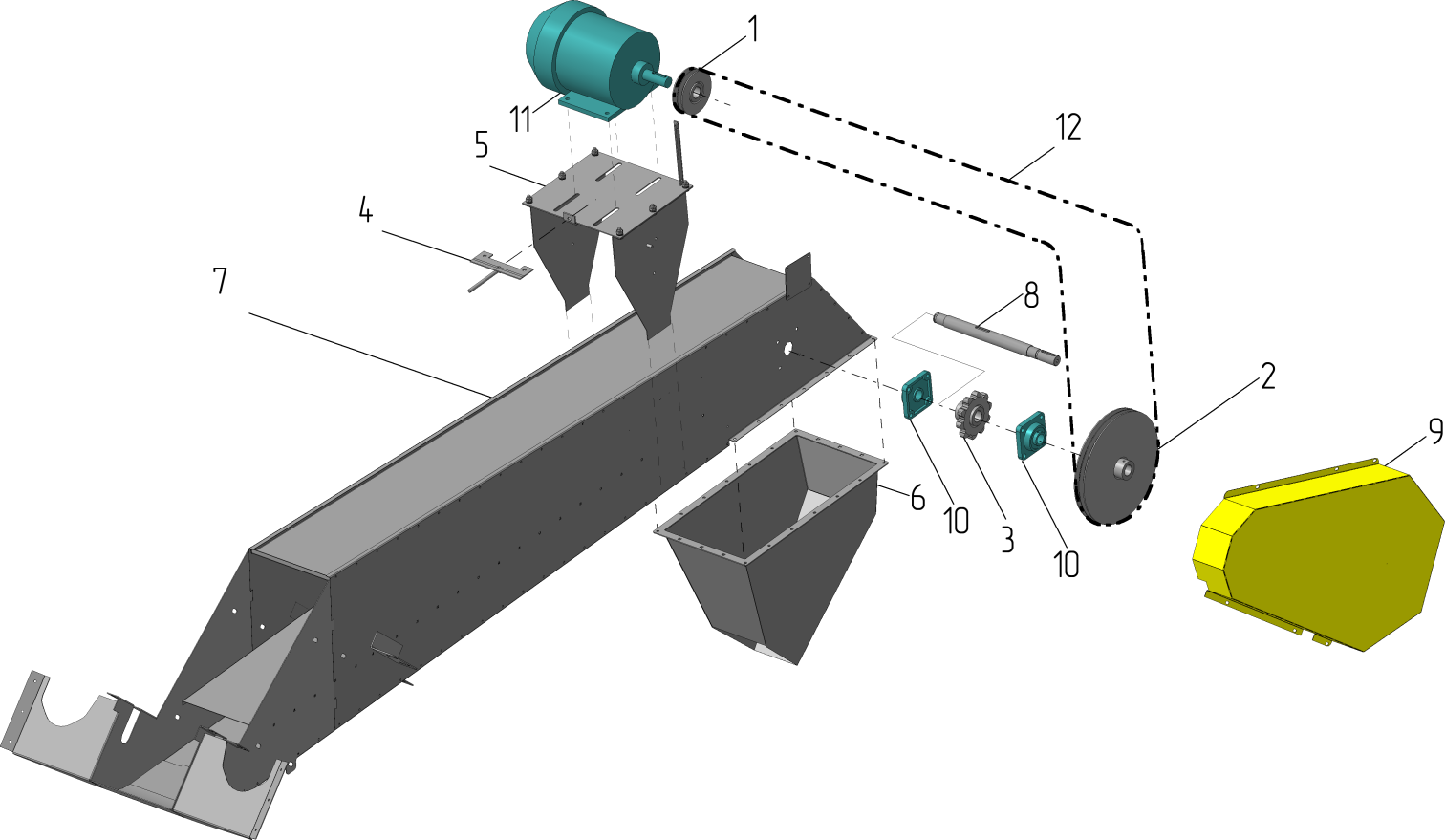 Рис.2 - Короб транспортера 100-01,00Таблица 2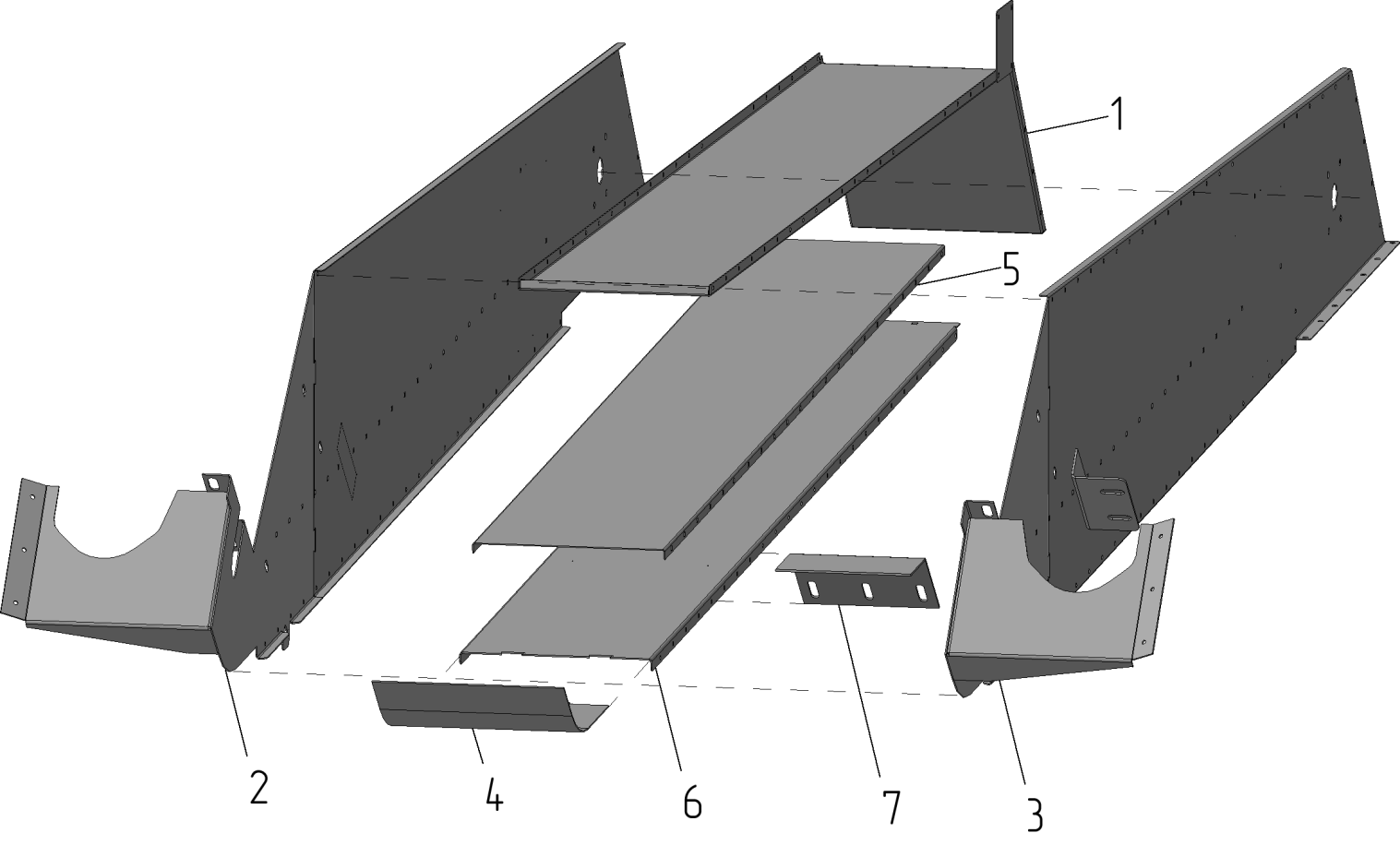 Рис. 3 – Короб 100-01,07,00Таблица 3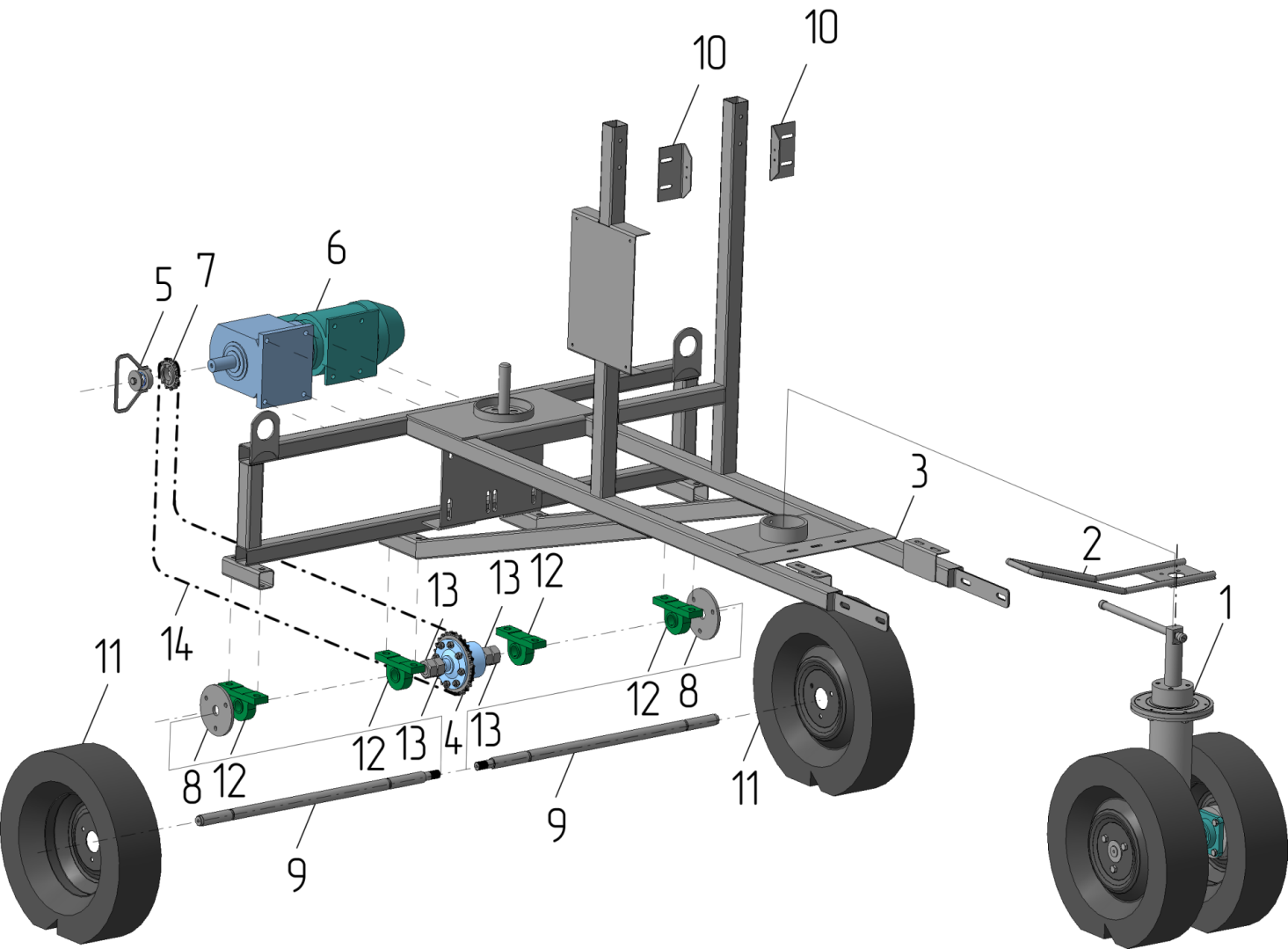 Рис. 4 - Рама опорная 100-02,00Таблица 4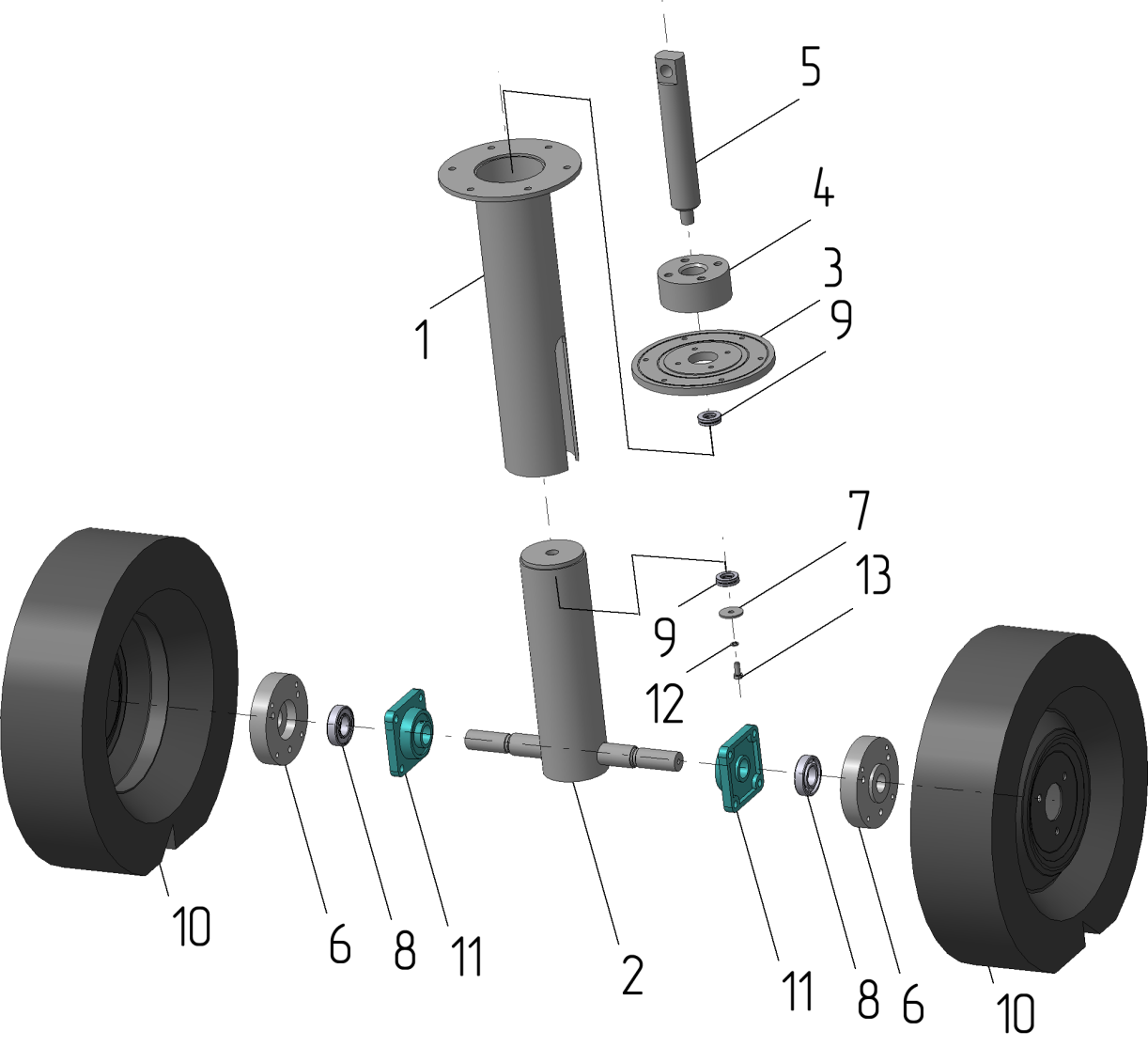 Рис. 5 - Колесо 100-02,01,00Таблица 5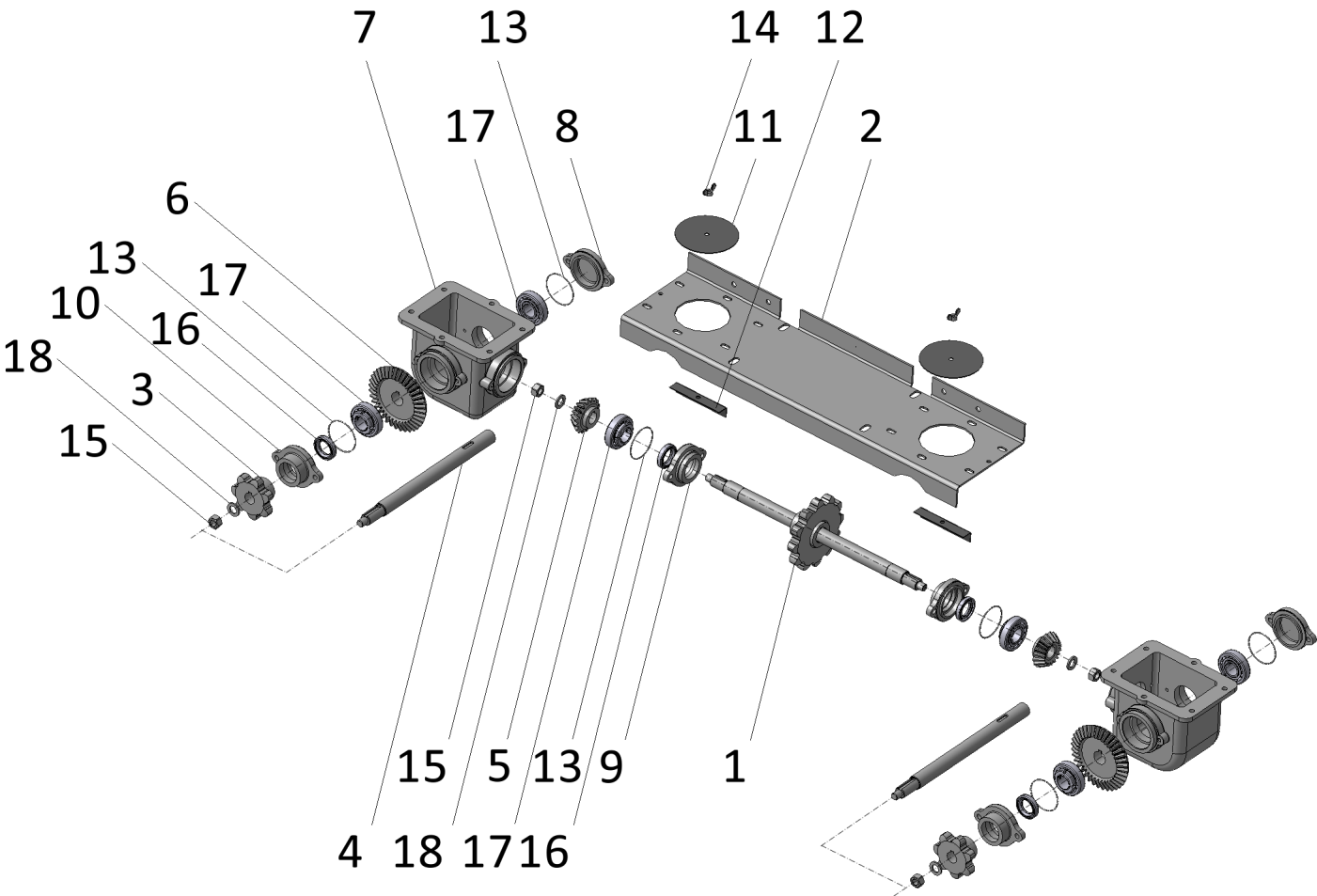 Рис. 6 - Блок редукторов 100-03,00Таблица 6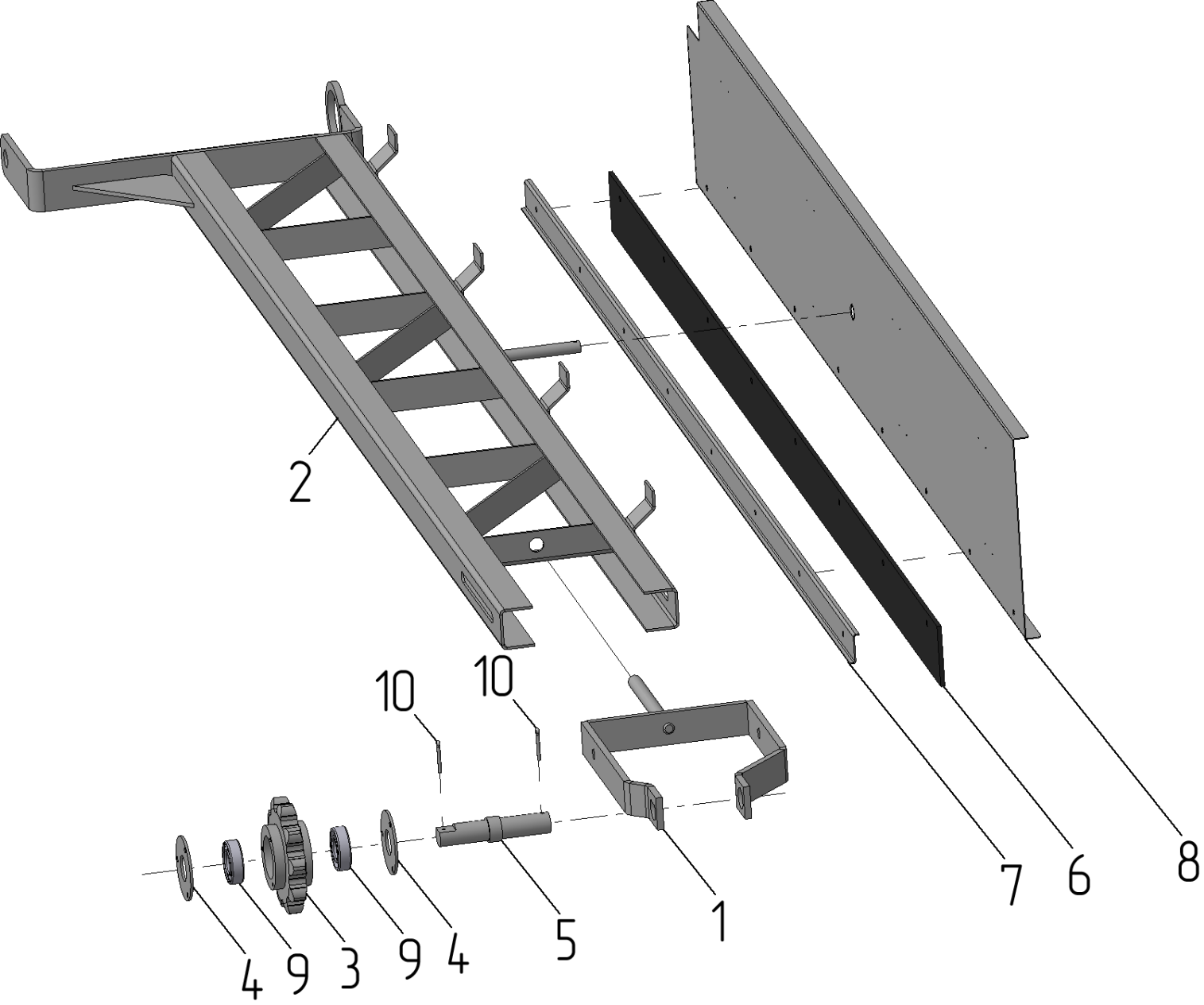 Рис. 7 - Питатель правый 100-04,00Таблица 7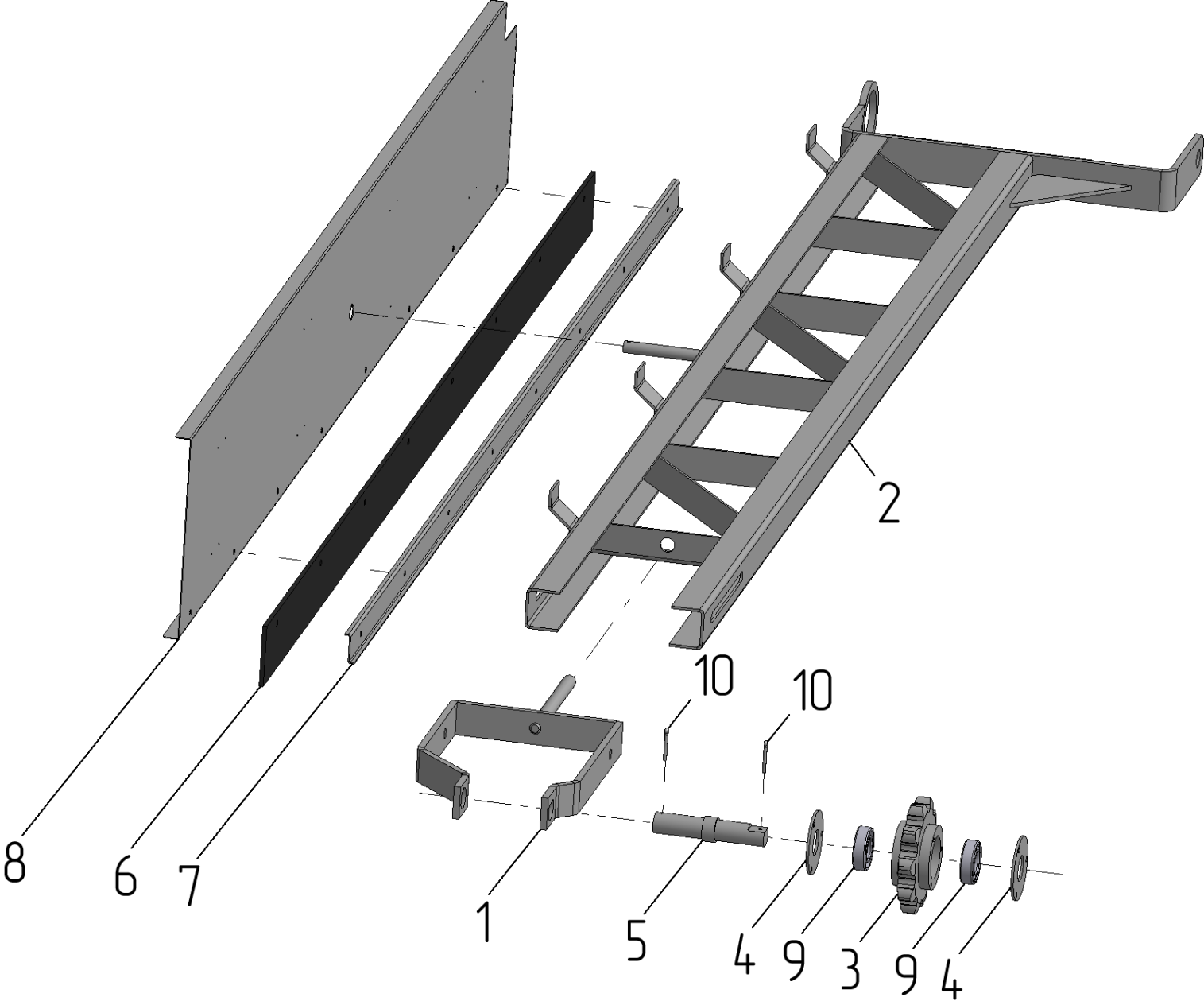 Рис. 8 - Питатель левый 100-05,00Таблица 8Рис. 9 – Рама передняя 100-06,00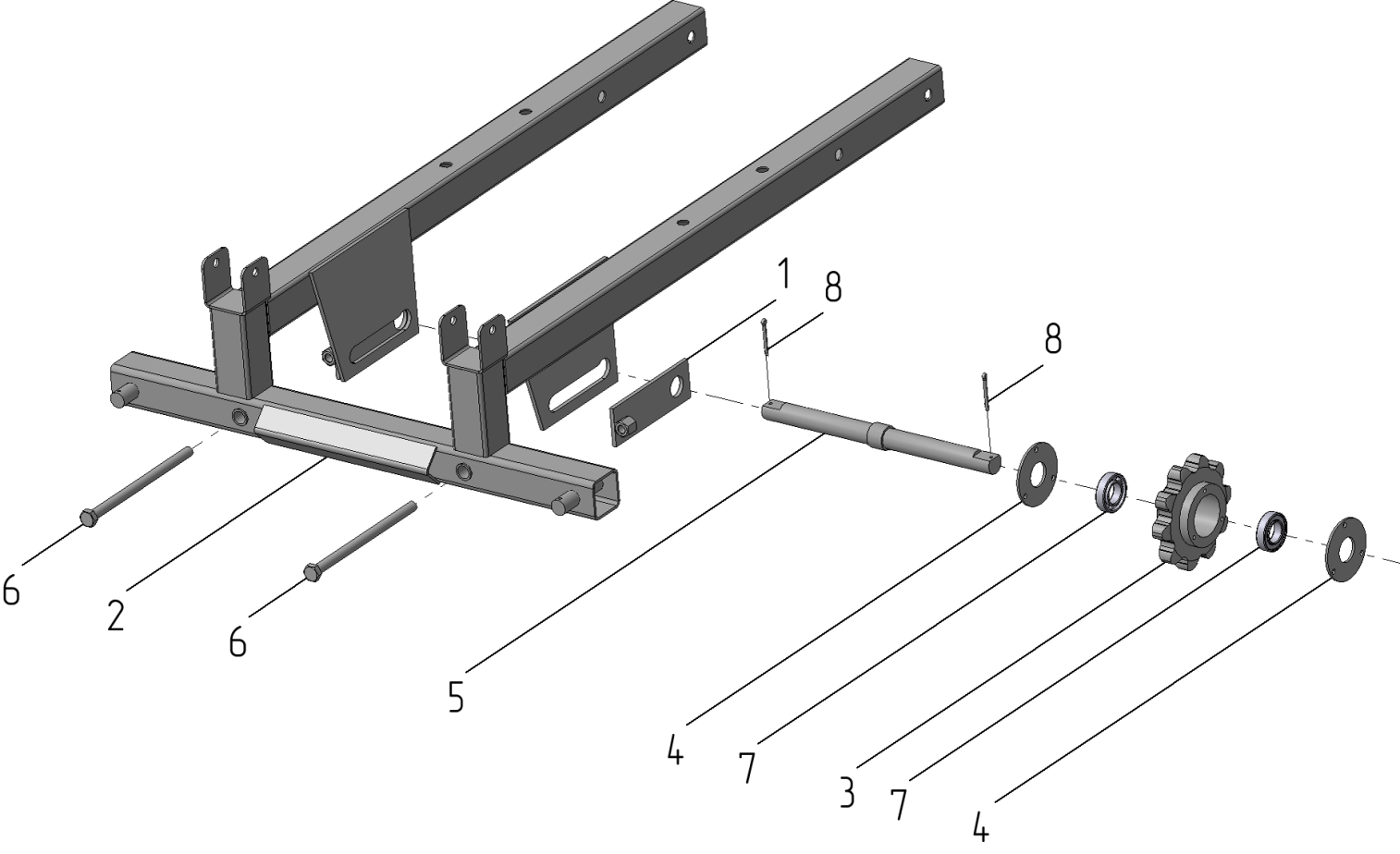 Таблица 9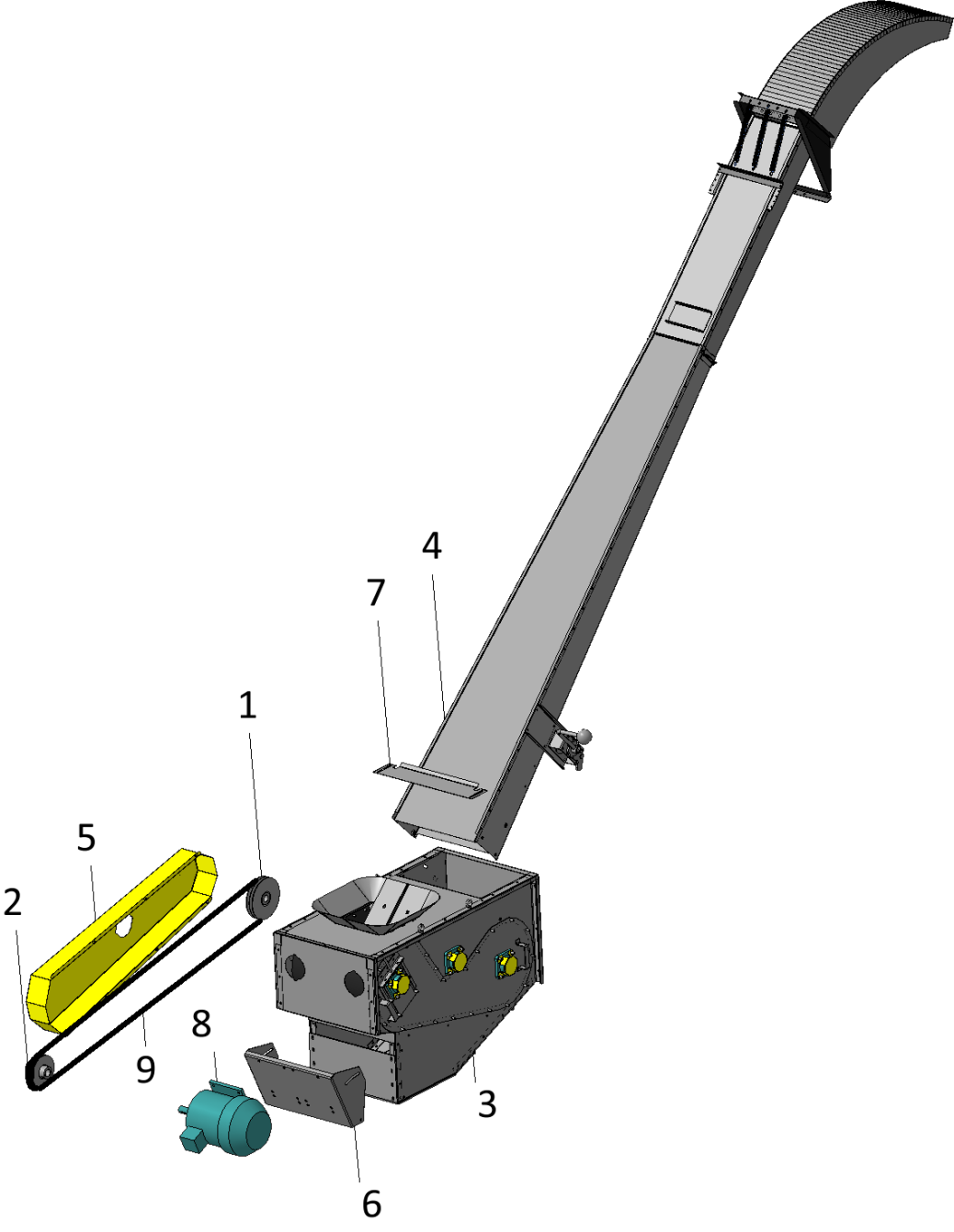 Рис. 10 - Триммер поворотный 100-07,00Таблица 10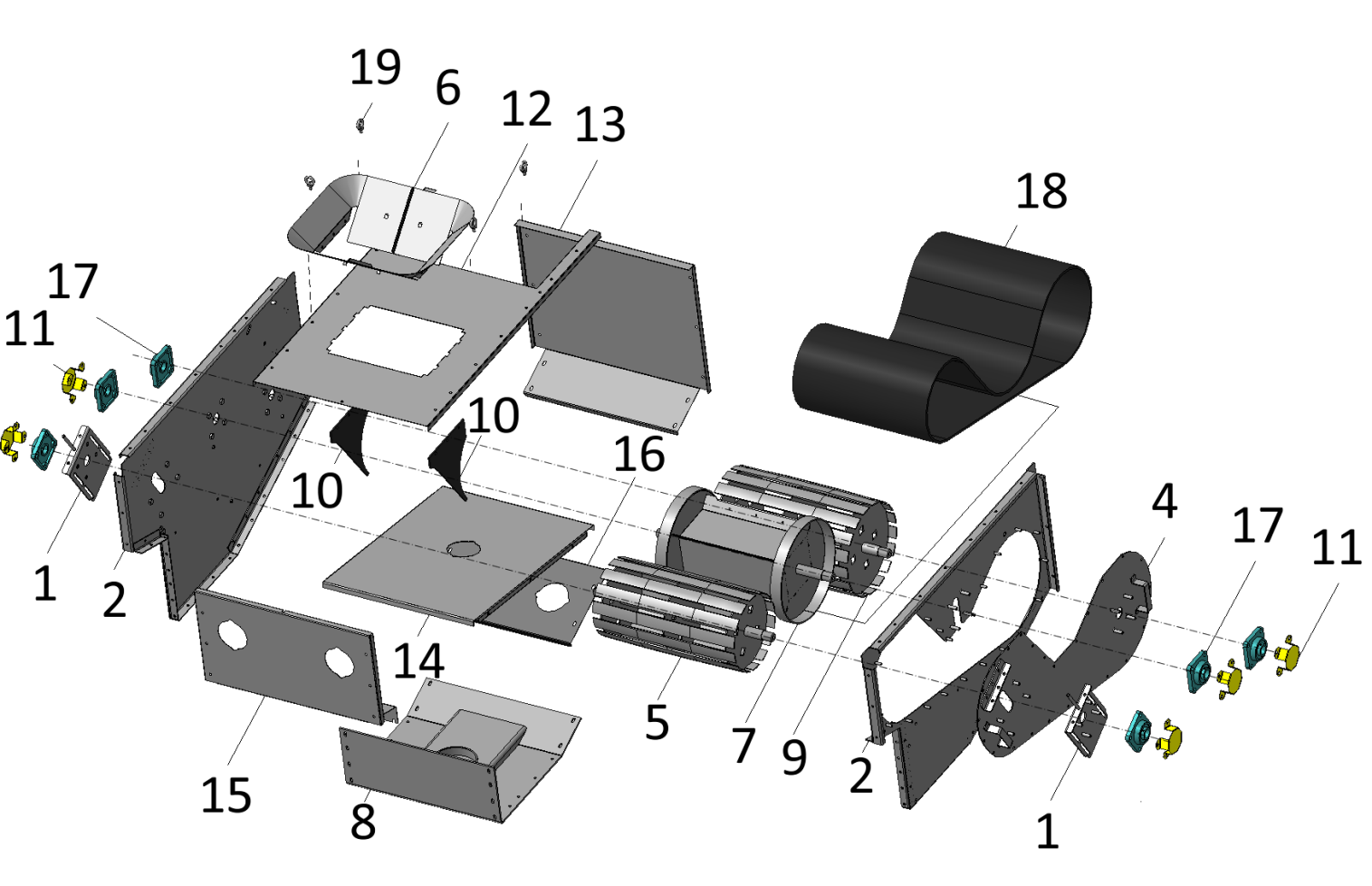 Рис. 11 - Триммер 100-07,03,00Таблица 11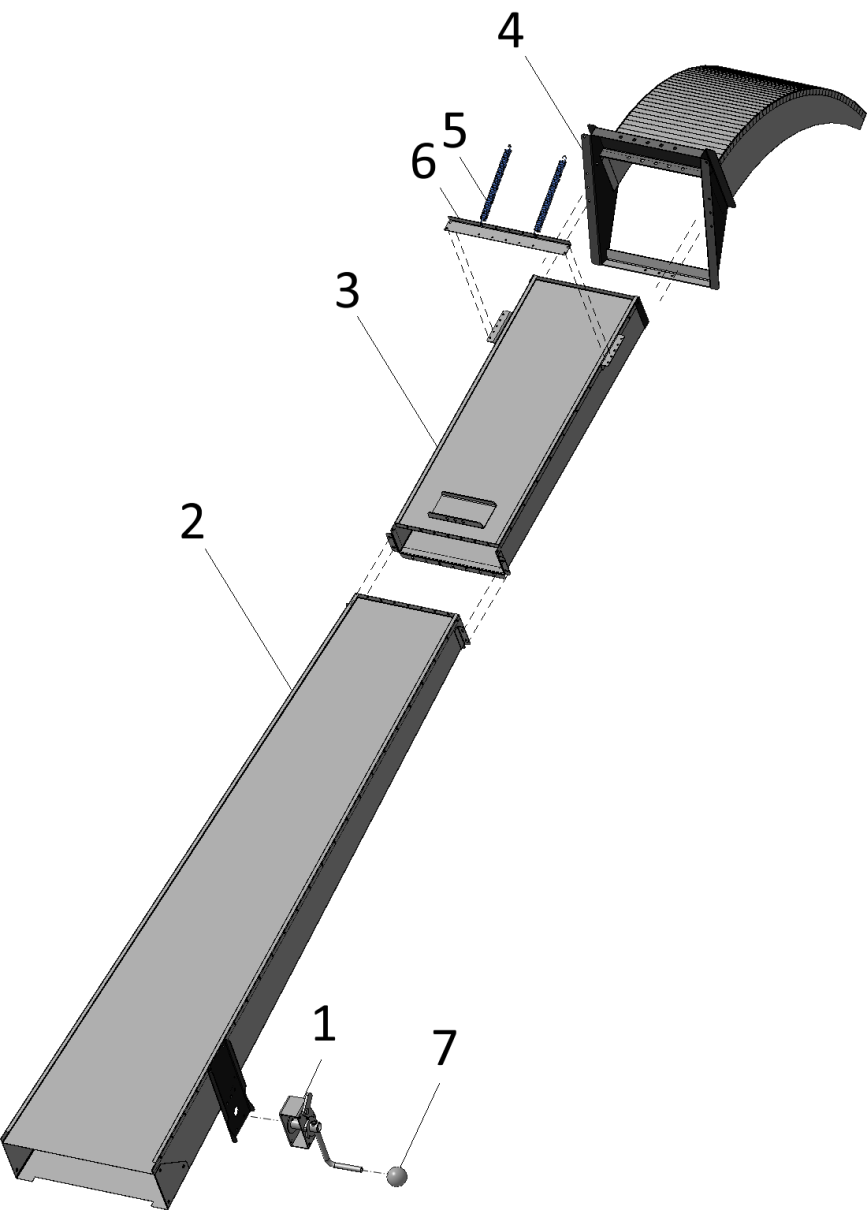 Рис. 12 - Лоток выгрузной 100-07,04,00Таблица 12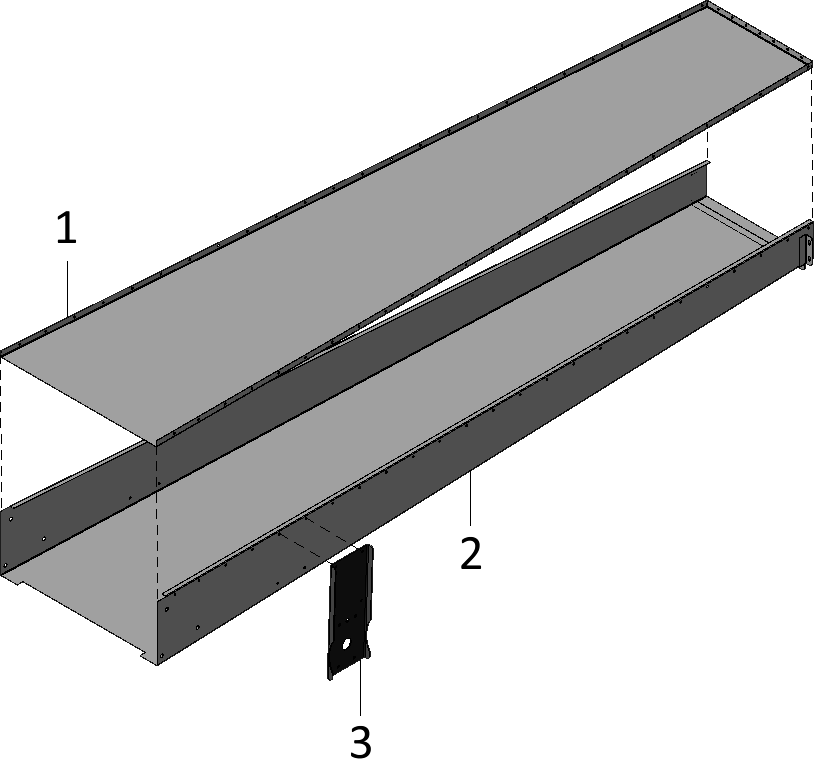 Рис 13 - Лоток 100-07,04,01,00Таблица 13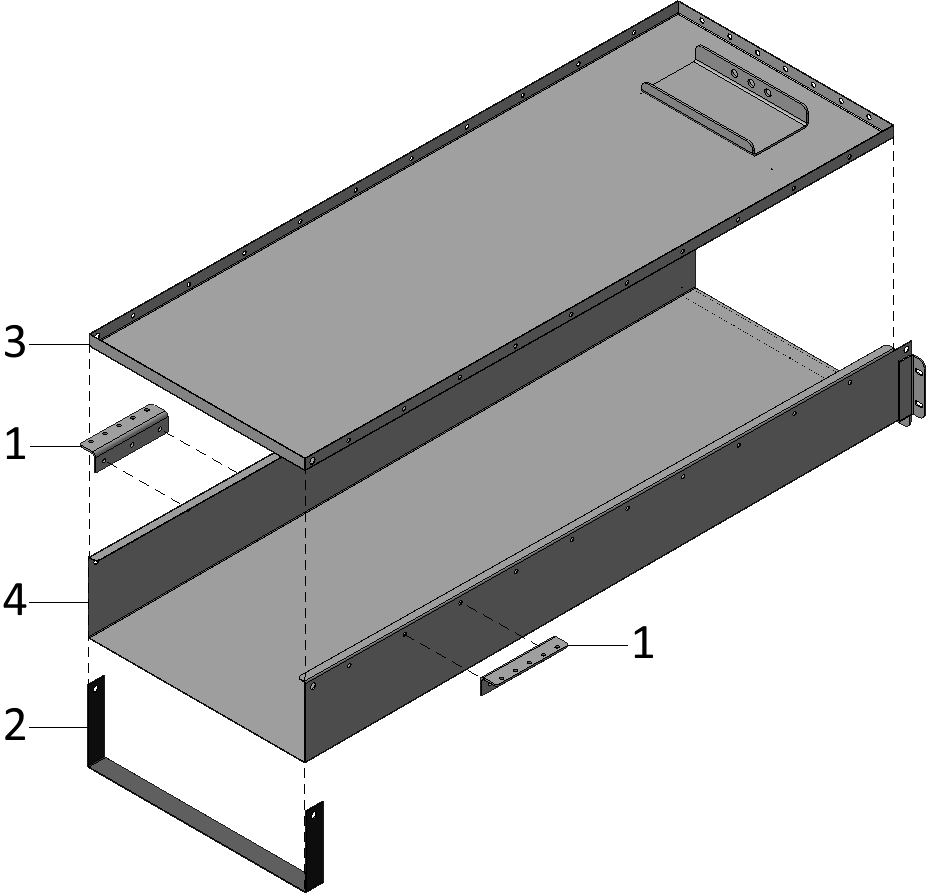 Рис 14 - Лоток 100-07,04,02,00Таблица 14Номер позицииОбозначениеНаименованиеКоличество на одну сборочную единицуПримечаниеОБЩИЙ ВИД 100-00,00 (Рис. 1)ОБЩИЙ ВИД 100-00,00 (Рис. 1)ОБЩИЙ ВИД 100-00,00 (Рис. 1)ОБЩИЙ ВИД 100-00,00 (Рис. 1)ОБЩИЙ ВИД 100-00,00 (Рис. 1)1100-01,00Короб транспортера12100-02,00Рама опорная13100-03,00Блок редукторов14100-04,00Питатель прав15100-05,00Питатель лев16100-06,00Рама передняя17100-07,00Триммер поворотный18100-08,00Раскос19100-09,00Лебедка210100-11Накладка211100-12Шайба112Пульт управления А-100Р113Гайка М30-6H ГОСТ 5915-70114Шайба Н.30.37 ГОСТ 11872-89115Подшипник 8122Н ГОСТ 7872-89216Транспортер скребковый ПРД-38-4000217Транспортер скребковый ПРД-381Номер позицииОбозначениеНаименованиеКоличество на одну сборочную единицуПримечаниеКОРОБ ТРАНСПОРТЕРА 100-01,00 (Рис. 2)КОРОБ ТРАНСПОРТЕРА 100-01,00 (Рис. 2)КОРОБ ТРАНСПОРТЕРА 100-01,00 (Рис. 2)КОРОБ ТРАНСПОРТЕРА 100-01,00 (Рис. 2)КОРОБ ТРАНСПОРТЕРА 100-01,00 (Рис. 2)1100-01,01,00Шкив12100-01,02,00Шкив13100-01,03,00Звездочка14100-01,04,00Вилка15100-01,05,00Опора электродвигателя16100-01,06,00Лоток выгрузной17100-01,07,00Короб 18100-01,11Вал19100-01,12Кожух110Подшипник UCF206C211Электродвигатель АИР112МВ6112Ремень кордшнуровой1Номер позицииОбозначениеНаименованиеКоличество на одну сборочную единицуПримечаниеКОРОБ 100-01,07,00 (Рис. 3)КОРОБ 100-01,07,00 (Рис. 3)КОРОБ 100-01,07,00 (Рис. 3)КОРОБ 100-01,07,00 (Рис. 3)КОРОБ 100-01,07,00 (Рис. 3)1100-01,07,16,00Крышка12100-01,07,20,00Боковина-0213100-01,07,21,00Боковина-0114100-01,07,12Днище15100-01,07,17Полка16100-01,07,18Желоб17100-01,07,23Кронштейн1Номер позицииОбозначениеНаименованиеКоличество на одну сборочную единицуПримечаниеРАМА ОПОРНАЯ 100-02,00 (Рис. 4)РАМА ОПОРНАЯ 100-02,00 (Рис. 4)РАМА ОПОРНАЯ 100-02,00 (Рис. 4)РАМА ОПОРНАЯ 100-02,00 (Рис. 4)РАМА ОПОРНАЯ 100-02,00 (Рис. 4)1100-02,01,00Колесо12100-02,01,04,00Ручка-колесо13100-02,02,00Рама сварная14100-02,03,02,00Дифференциал15100-02,03,03,01,06,03,00Ручка16100-02,03,03,01,06,05,00Мотор-редуктор17100-02,03,03,01,06,01Звездочка18100-02,03,03,11Фланец29100-02,03,03,12Полуось210100-02,11Уголок211Колесо R13 521х140х80х239212Подшипник UCP206 413Гайка М30x2-6H ГОСТ 5915-70414Цепь ПР – 19,051Номер позицииОбозначениеНаименованиеКоличество на одну сборочную единицуПримечаниеКОЛЕСО 100-02,01,00 (Рис. 5)КОЛЕСО 100-02,01,00 (Рис. 5)КОЛЕСО 100-02,01,00 (Рис. 5)КОЛЕСО 100-02,01,00 (Рис. 5)КОЛЕСО 100-02,01,00 (Рис. 5)1100-02,01,11,00Труба12100-02,01,13,00Труба13100-02,01,15Фланец14100-02,01,16Втулка15100-02,01,18Винт 16100-02,01,19Втулка17100-02,01,20Шайба18Подшипник 60206 ГОСТ 7242-8129Подшипник 8104Н ГОСТ 7872-89210Колесо R12 521х140х80х239211Подшипник UCF206C212Шайба 8Л ГОСТ 6402-70113Болт М8-6gx20 ГОСТ 7798-701Номер позицииОбозначениеНаименованиеКоличество на одну сборочную единицуПримечаниеБЛОК РЕДУКТОРОВ 100-03,00 (Рис. 6)БЛОК РЕДУКТОРОВ 100-03,00 (Рис. 6)БЛОК РЕДУКТОРОВ 100-03,00 (Рис. 6)БЛОК РЕДУКТОРОВ 100-03,00 (Рис. 6)БЛОК РЕДУКТОРОВ 100-03,00 (Рис. 6)1100-03,01,00вал-Звездочка А-10012100-03,11плита13100-03,12звездочка24100-03,14вал25100-03,21шестерня коническая26100-03,21-01шестерня коническая27100-03,22корпус редуктора28100-03,23крышка29100-03,23-01крышка210100-03,23-02крышка211100-03,24крышка212100-03,25перемычка213100-03,26кольцо614гайка М8-5H6H ГОСТ 3032-76215гайка М16-6H ГОСТ 5915-70416манжета 1.1-30 x52-1 ГОСТ 8752-79417подшипник 11206 ГОСТ 28428-90618шайба C.16.37 ГОСТ 11371-784Номер позицииОбозначениеНаименованиеКоличество на одну сборочную единицуПримечаниеПИТАТЕЛЬ ПРАВЫЙ 100-04,00 (Рис. 7)ПИТАТЕЛЬ ПРАВЫЙ 100-04,00 (Рис. 7)ПИТАТЕЛЬ ПРАВЫЙ 100-04,00 (Рис. 7)ПИТАТЕЛЬ ПРАВЫЙ 100-04,00 (Рис. 7)ПИТАТЕЛЬ ПРАВЫЙ 100-04,00 (Рис. 7)1100-04,01,01,02,00Вилка 12100-04,01,02,00Рама13100-04,01,01,01,11Звездочка14100-04,01,01,01,12Крышка25100-04,01,01,01,13Ось16100-04,12Лента 17100-04,13Накладка 18100Швеллер 19Подшипник 60205 ГОСТ 7242-81210Шплинт 4x28.4 ГОСТ 397-792Номер позицииОбозначениеНаименованиеКоличество на одну сборочную единицуПримечаниеПИТАТЕЛЬ ЛЕВЫЙ 100-05,00 (Рис. 8)ПИТАТЕЛЬ ЛЕВЫЙ 100-05,00 (Рис. 8)ПИТАТЕЛЬ ЛЕВЫЙ 100-05,00 (Рис. 8)ПИТАТЕЛЬ ЛЕВЫЙ 100-05,00 (Рис. 8)ПИТАТЕЛЬ ЛЕВЫЙ 100-05,00 (Рис. 8)1100-04,01,01,02,00Вилка 12100-04,01,02,00Рама13100-04,01,01,01,11Звездочка14100-04,01,01,01,12Крышка25100-04,01,01,01,13Ось16100-04,12Лента 17100-04,13Накладка 18100Швеллер 19Подшипник 60205 ГОСТ 7242-81210Шплинт 4x28.4 ГОСТ 397-792Номер позицииОбозначениеНаименованиеКоличество на одну сборочную единицуПримечаниеРАМА ПЕРЕДНЯЯ 100-06,00 (Рис. 9)РАМА ПЕРЕДНЯЯ 100-06,00 (Рис. 9)РАМА ПЕРЕДНЯЯ 100-06,00 (Рис. 9)РАМА ПЕРЕДНЯЯ 100-06,00 (Рис. 9)РАМА ПЕРЕДНЯЯ 100-06,00 (Рис. 9)1100-06,01,00Пластина-натяжитель22100-06,02,00Рама передняя сварная13100-04,01,01,01,11Звездочка14100-04,01,01,01,12Крышка25100-06,11Ось16Болт М12-6gx200 ГОСТ 7798-7027Подшипник 60105 ГОСТ 7242-8128Шплинт 4x36.4 ГОСТ 397-792омер позицииОбозначениеНаименованиеКоличество на одну сборочную единицуПримечаниеТРИММЕР ПОВОРОТНЫЙ 100-07,00 (Рис. 10)ТРИММЕР ПОВОРОТНЫЙ 100-07,00 (Рис. 10)ТРИММЕР ПОВОРОТНЫЙ 100-07,00 (Рис. 10)ТРИММЕР ПОВОРОТНЫЙ 100-07,00 (Рис. 10)ТРИММЕР ПОВОРОТНЫЙ 100-07,00 (Рис. 10)1100-07,01,00Шкив12100-07,02,00Шкив13100-07,03,00Триммер 14100-07,04,00Лоток выгрузной15100-07,11Кожух 16100-07,12Рычаг 17100-07,13-02Накладка-0218Электродвигатель АИР112М419Ремень клиновой1Номер позицииОбозначениеНаименованиеКоличество на одну сборочную единицуПримечаниеТРИММЕР 100-07,03,00 (Рис. 11)ТРИММЕР 100-07,03,00 (Рис. 11)ТРИММЕР 100-07,03,00 (Рис. 11)ТРИММЕР 100-07,03,00 (Рис. 11)ТРИММЕР 100-07,03,00 (Рис. 11)1100-07,03,03,00натяжитель22100-07,03,07,00боковина-0113100-07,03,08,00боковина-0214100-07,03,09,00накладка15100-07,03,02,00ролик16100-07,03,04,00воронка17100-07,03,05,00катушка18100-07,03,06,00основание19100-07,03,01,00барабан110100-07,03,11отражатель211100-07,03,12кожух512100-07,03,16крыша-триммер113100-07,03,17стенка передняя114100-07,03,18полка115100-07,03,19стенка задняя116100-07,03,21крышка117подшипник UCF206C618лента транспортерная 400*4*2560119рым-болт М8 ГОСТ 4751-734Номер позицииОбозначениеНаименованиеКоличество на одну сборочную единицуПримечаниеЛОТОК ВЫГРУЗНОЙ 100-07,04,00 (Рис. 12)ЛОТОК ВЫГРУЗНОЙ 100-07,04,00 (Рис. 12)ЛОТОК ВЫГРУЗНОЙ 100-07,04,00 (Рис. 12)ЛОТОК ВЫГРУЗНОЙ 100-07,04,00 (Рис. 12)ЛОТОК ВЫГРУЗНОЙ 100-07,04,00 (Рис. 12)1100-09,00Лебедка 12100-07,04,01,00Лоток 13100-07,04,02,00Лоток 14100-07,04,03,00Отражатель 15100-07,04,11Пружина 26100-07,04,12Перемычка 17Шарик 1Номер позицииОбозначениеНаименованиеКоличество на одну сборочную единицуПримечаниеЛОТОК 100-07,04,01,00 (Рис. 13)ЛОТОК 100-07,04,01,00 (Рис. 13)ЛОТОК 100-07,04,01,00 (Рис. 13)ЛОТОК 100-07,04,01,00 (Рис. 13)ЛОТОК 100-07,04,01,00 (Рис. 13)1200-07,04,01,11лоток12100-07,04,01,12дно13100-07,04,01,13кронштейн1Номер позицииОбозначениеНаименованиеКоличество на одну сборочную единицуПримечаниеЛОТОК 100-07,04,02,00 (Рис. 14)ЛОТОК 100-07,04,02,00 (Рис. 14)ЛОТОК 100-07,04,02,00 (Рис. 14)ЛОТОК 100-07,04,02,00 (Рис. 14)ЛОТОК 100-07,04,02,00 (Рис. 14)1100-07,04,02,15уголок22100-07,04,02,19хомут13100-07,04,02,11лоток14100-07,04,02,12дно1